ОтчетМКОУ «Нижне-Убекинская ООШ»  по проведенным мероприятиям, посвященным празднованию Дня единства народов Дагестана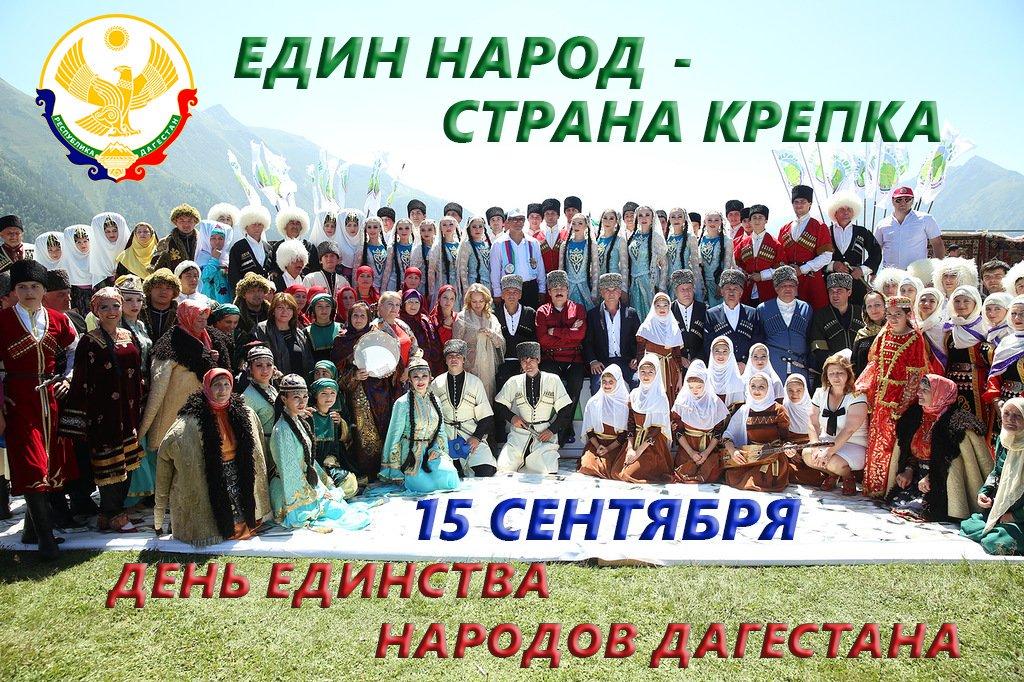    Пояснительная записка    В МКОУ «Нижне-Убекинская ООШ»  в  целях воспитания учащихся на дагестанских традициях, в основе которых равенство всех народов, дружба, взаимопомощь, мир, в честь празднования Дня единства народов Дагестана, в период с 9 по 14 сентября 2020 года были проведены классные часы и открытые уроки культуры Мира, Дружбы и Братства:
в 5-7классах учителем ИЗО Зулпукаровой Р.Н. проведен конкурс рисунков на тему: «Мы вместе  дружбою сильны»библиотекарь школы  Магомедовой Р.Ш. оформила  уголок на тему: «Мой Дагестан».В 1 классе Саламова М.А. провела беседу о дружбе между народами. В 3 классе Магомедова Р.Ш. провела классный час «Традиции обычаи своего народа надо знать и выполнять»  В 5 классе Магомедова У.А. провела классный час «Вместе мы непобедимы»В 7 классе Зулпукарова Р.Н. провела классный час « Дружба народов  - единство Дагестана»  В 8 классе Магомедова С.А. провела открытый урок «День единства народов Дагестана».К отчету прилагаются слайды                                      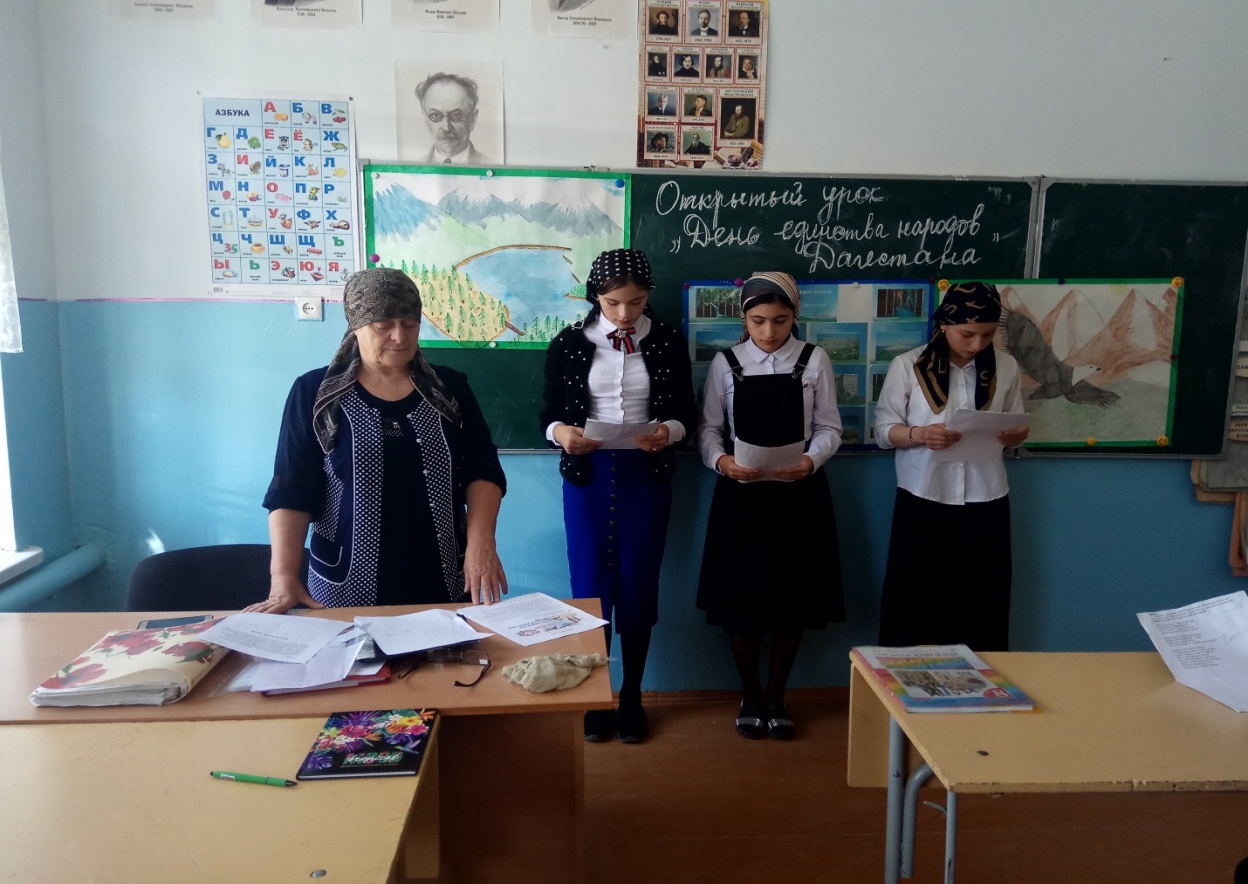 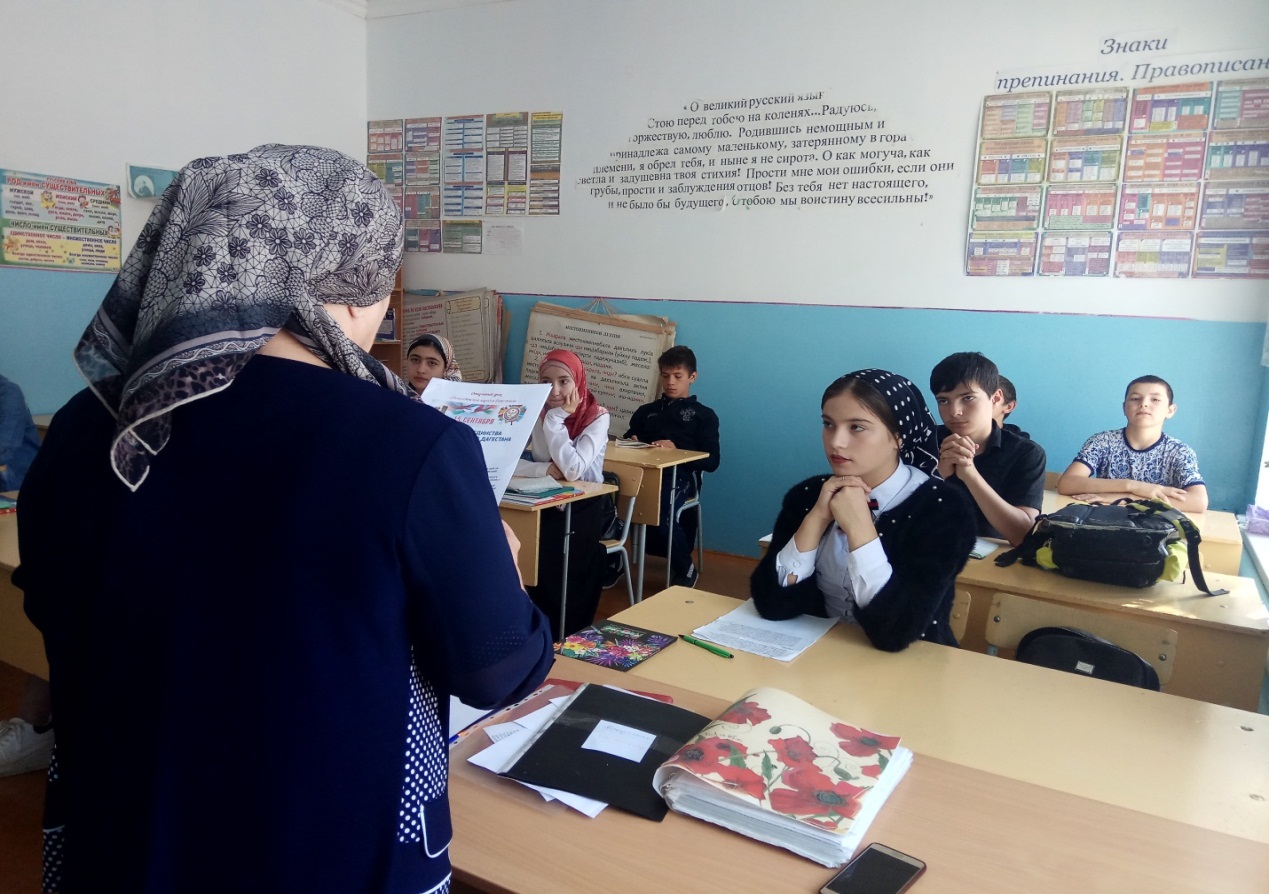 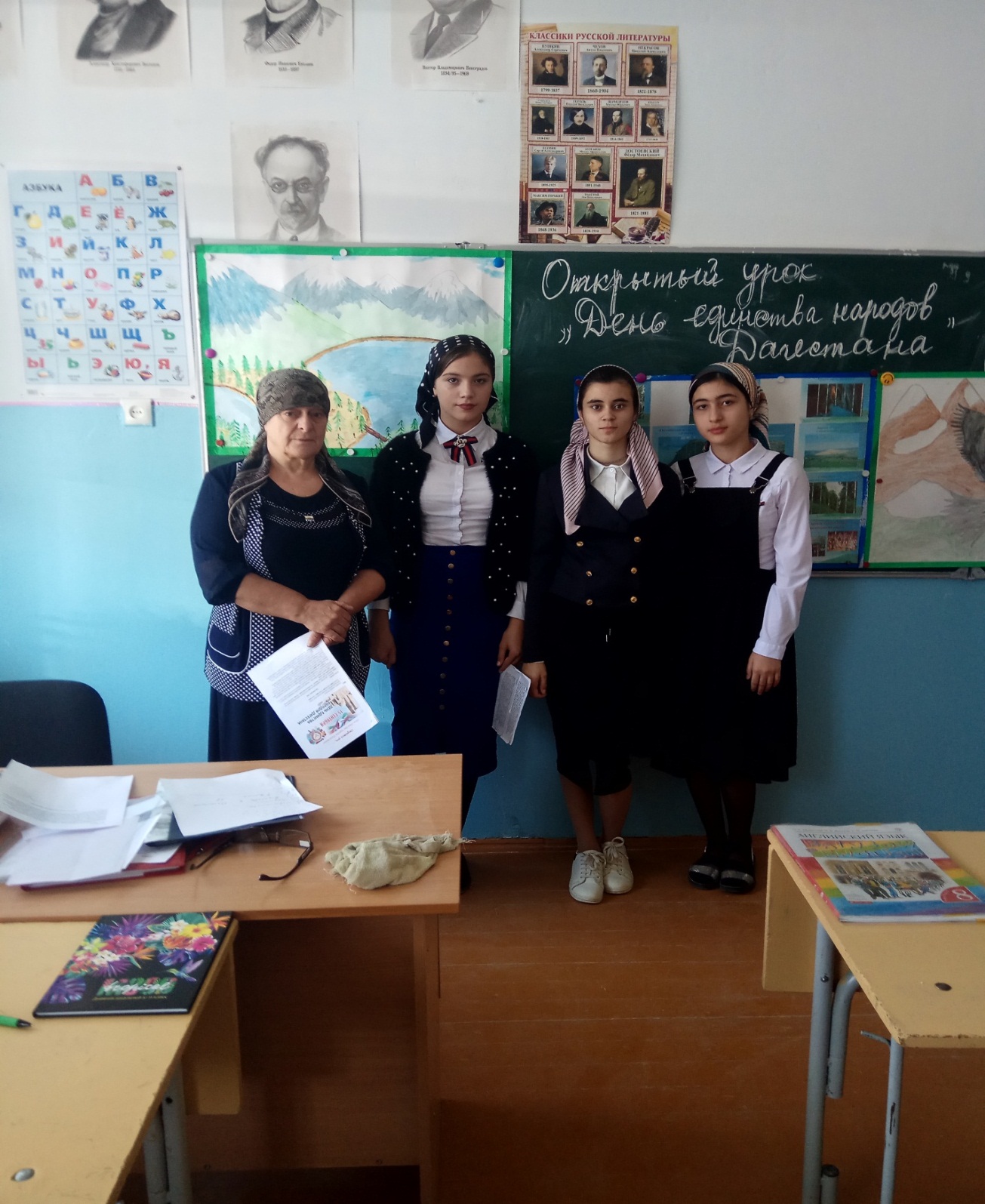 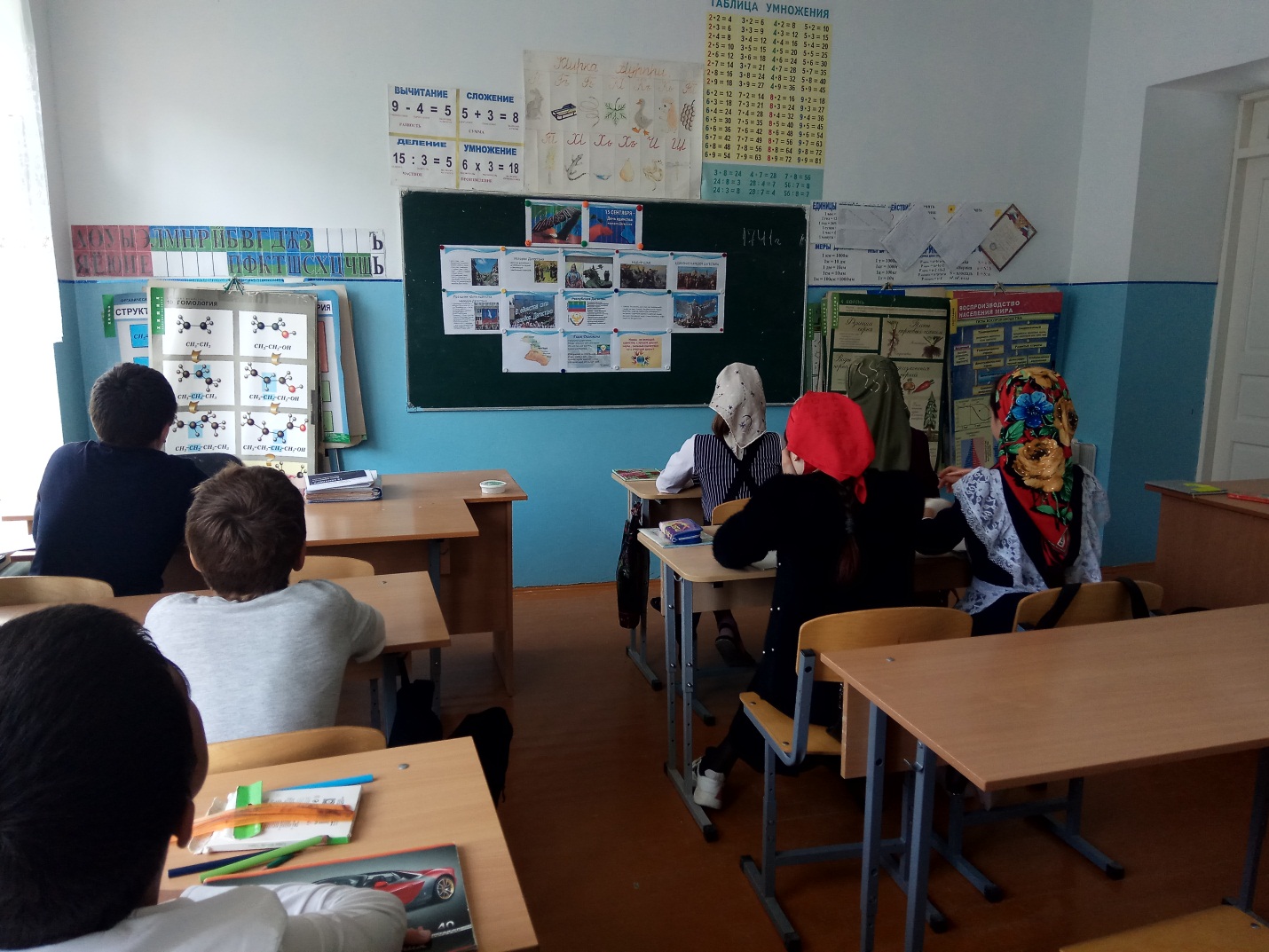 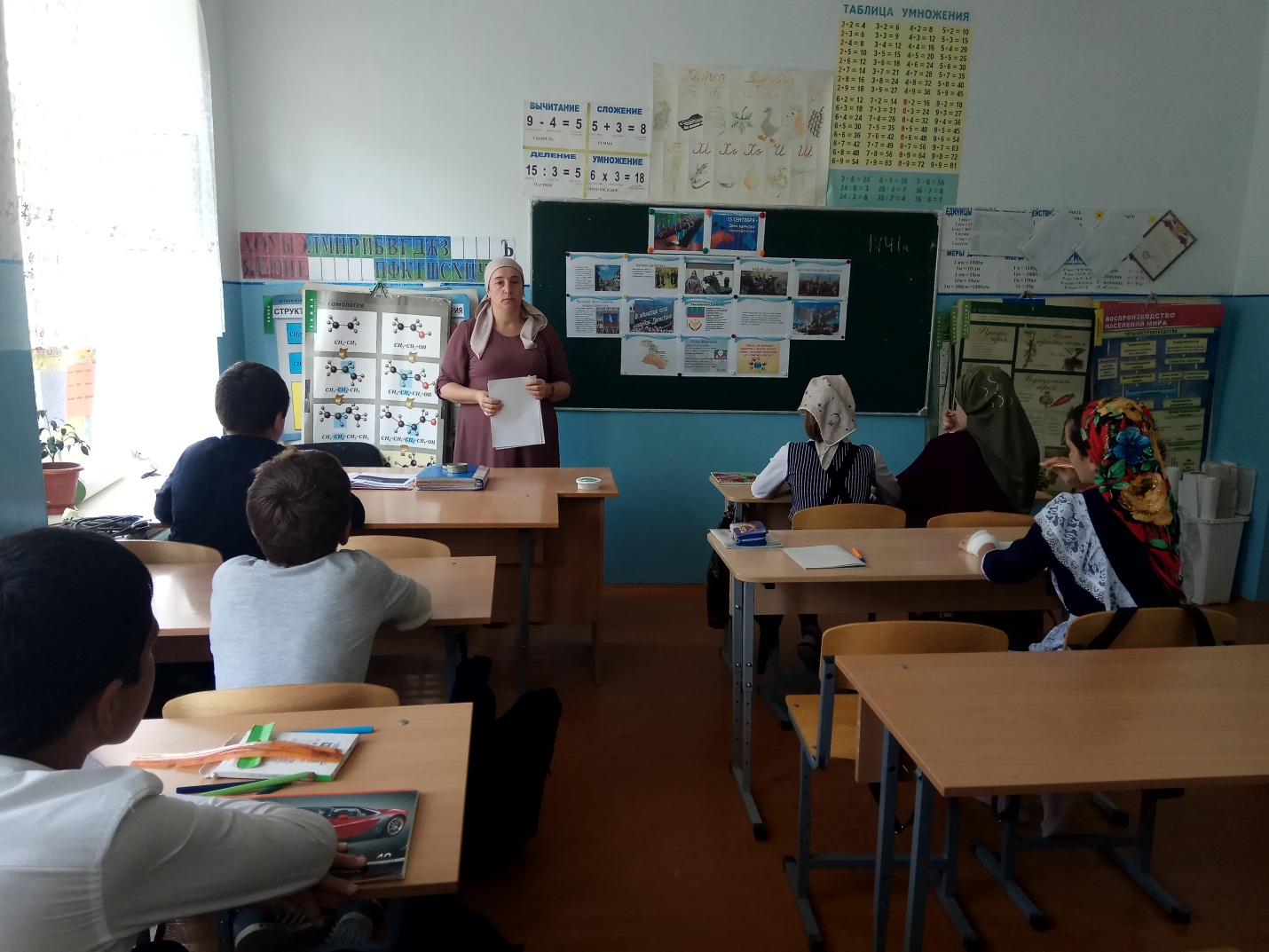 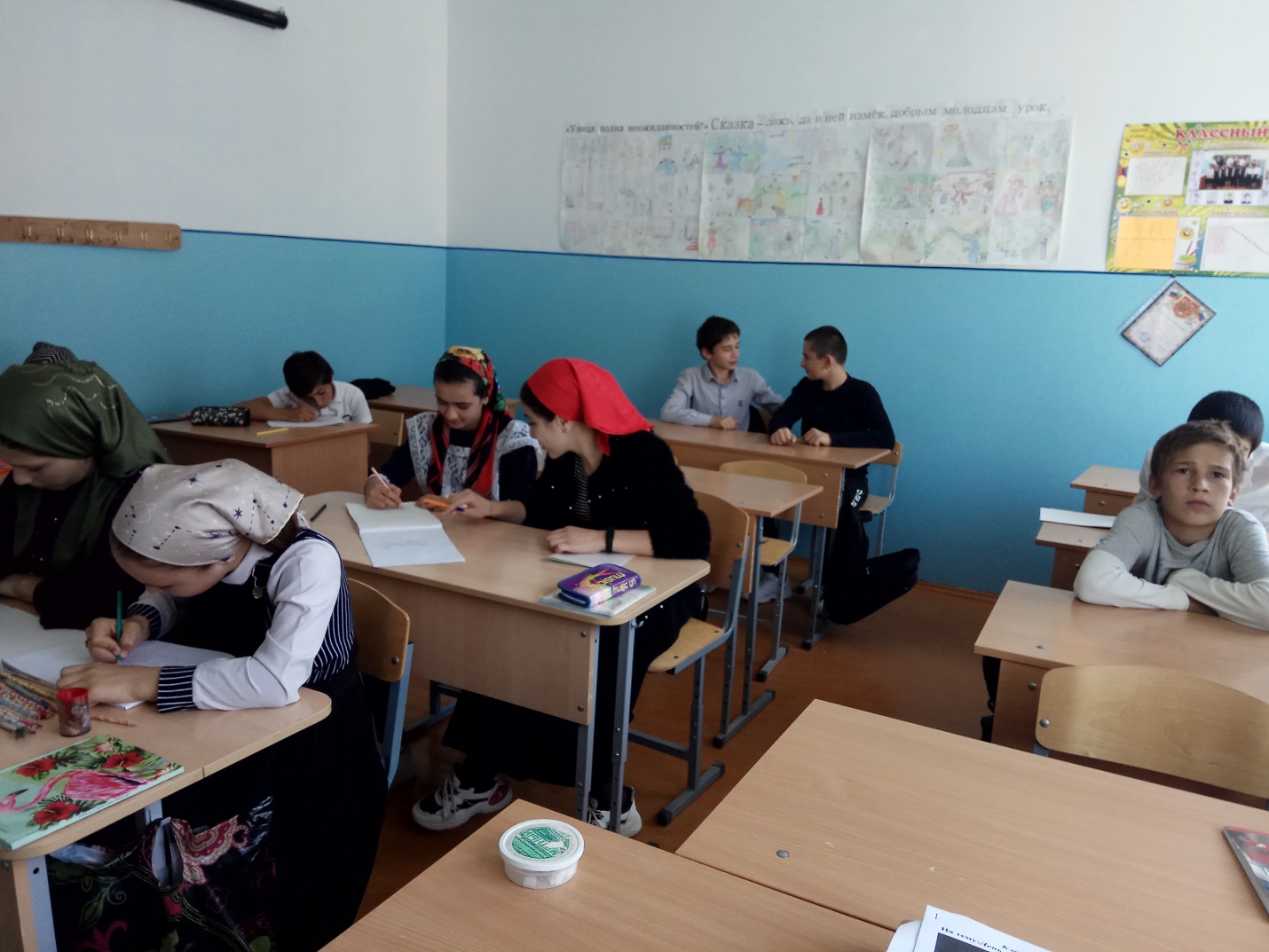 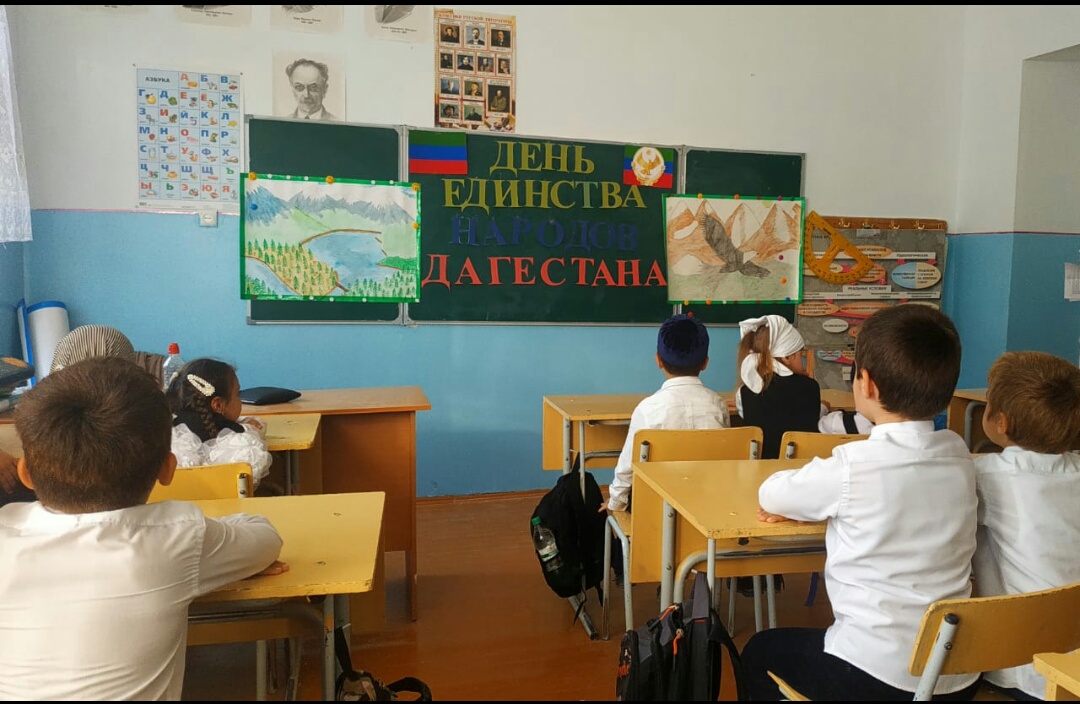 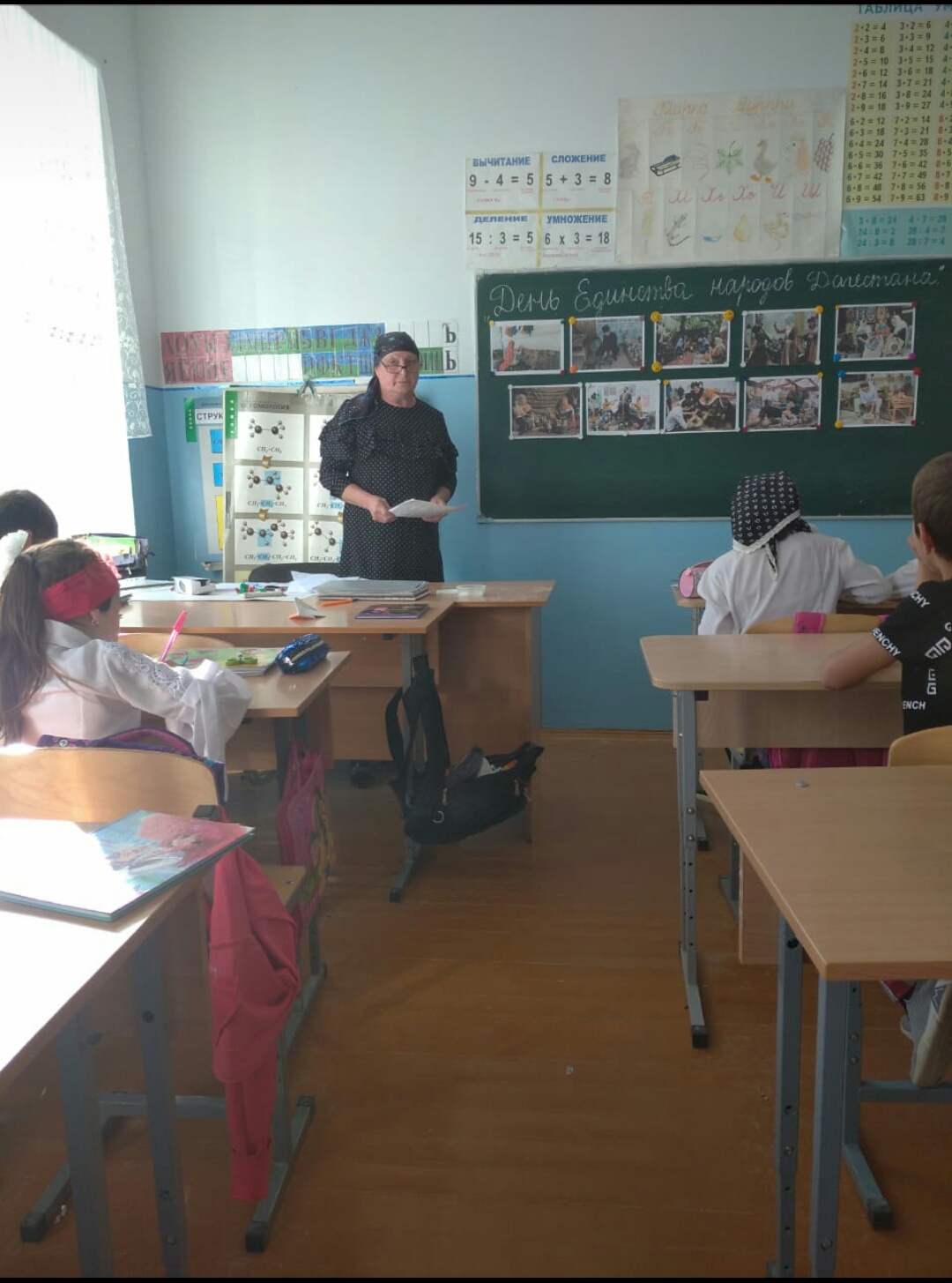 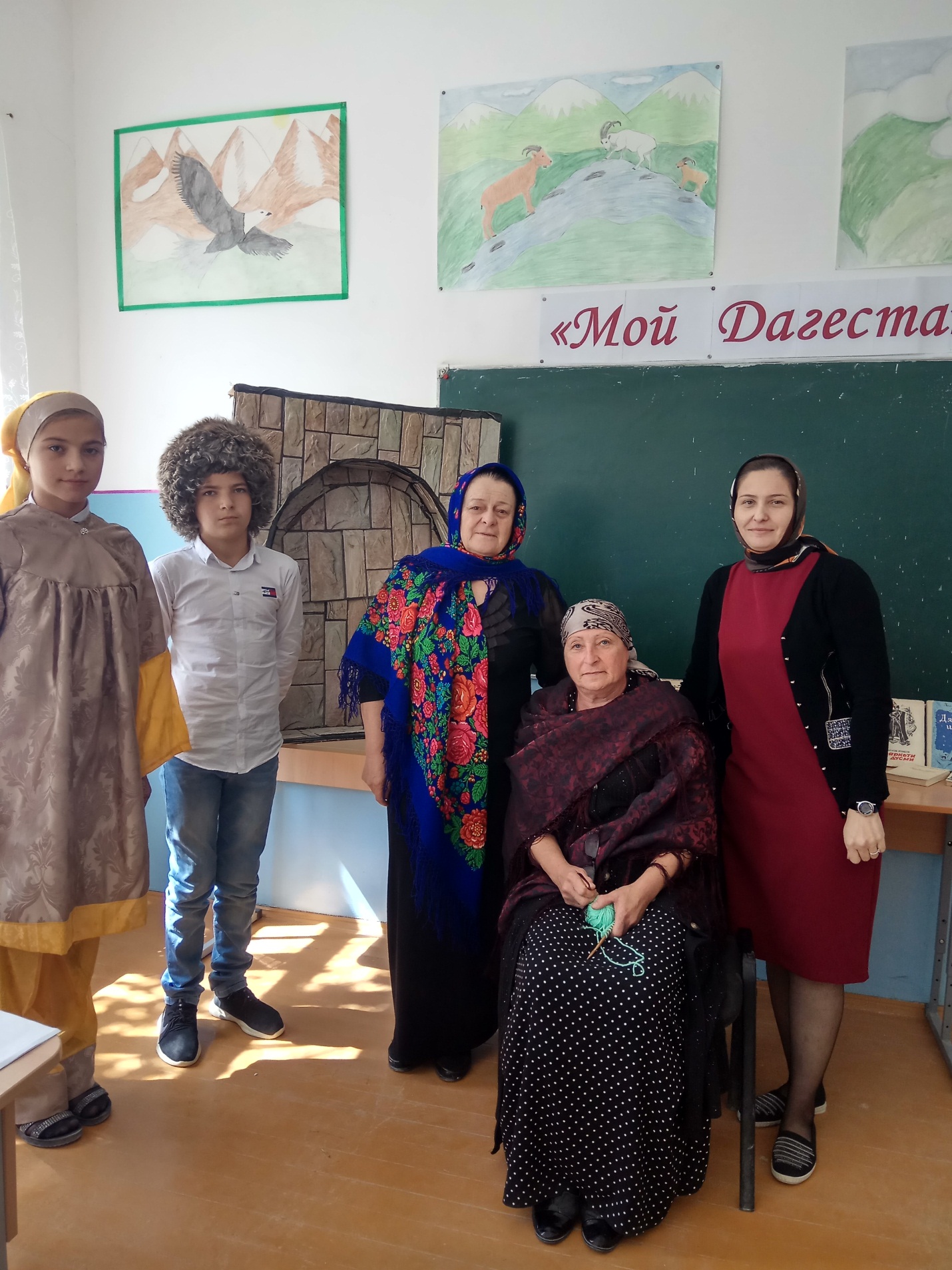 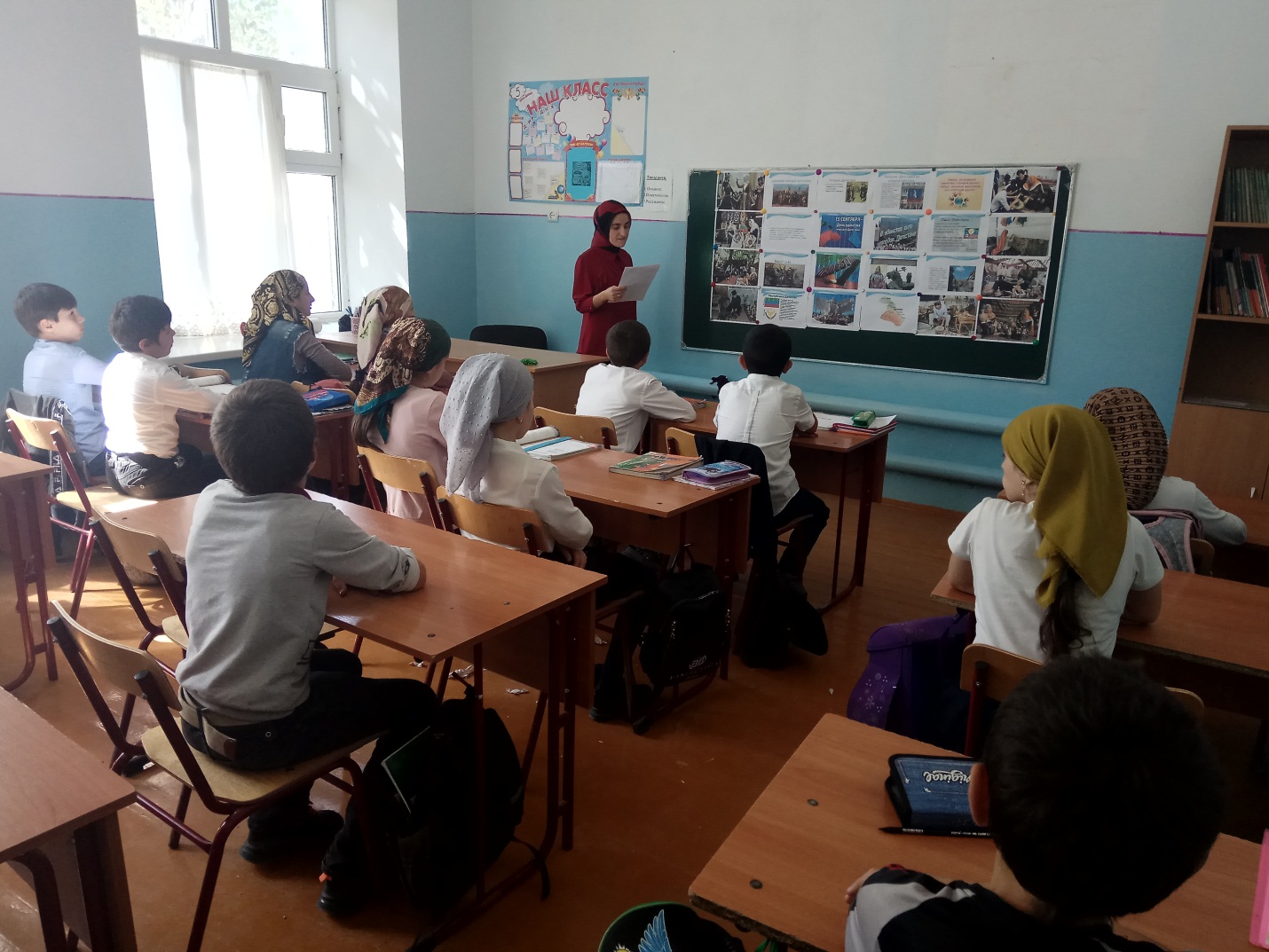 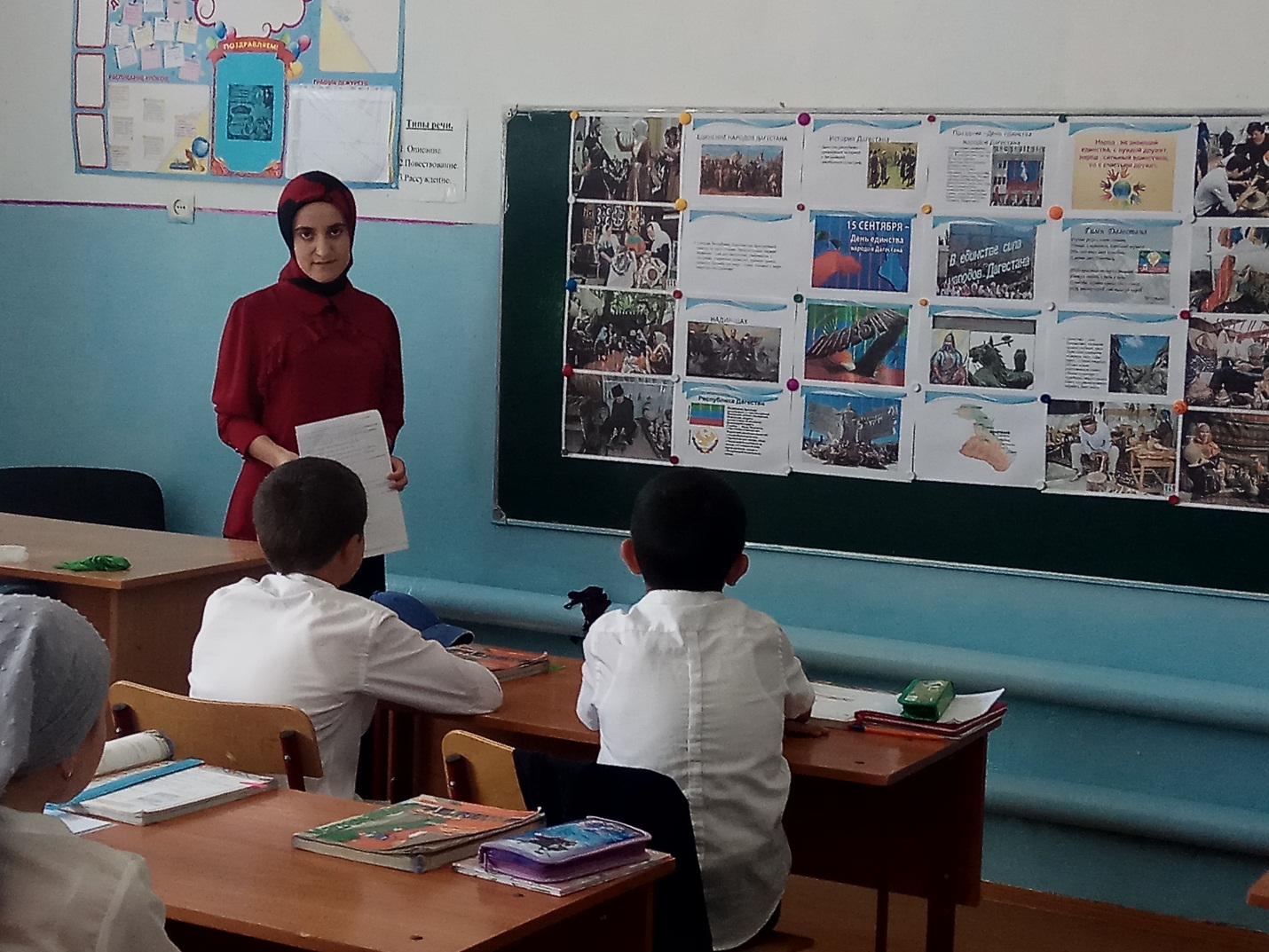               Зам/директора по УВР: Магомедова С.А.   /_____________/     